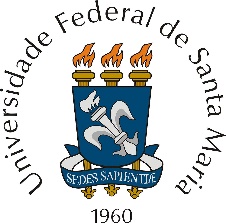 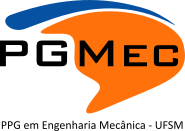                    FICHA DE INSCRIÇÃO – PGMECNOME:								 CPF:RG:      		         ÓRGÃO EMISSOR:			 	DATA EMISSÃO:DATA DE NASCIMENTO (dd/mm/aa):			 ESTADO CIVIL:NATURALIDADE:					      NACIONALIDADE:FILIAÇÃO:ENDEREÇO:CEP:			CIDADE:                              CELULAR:            	       TELEFONE:E-MAIL:						            					FORMAÇÃO ACADÊMICA:CURSO DE GRADUAÇÃO:	INSTITUIÇÃO:						TÉRMINO:CURSO DE PÓS-GRADUAÇÃO:	INSTITUIÇÃO:	ÁREA:							TÉRMINO:ÁREA DE CONCENTRAÇÃO / SUBÁREA:  PROJETO E ANÁLISE DE SISTEMAS MECÂNICOS	 Ciência dos Materiais e Processos de Fabricação	 Mecânica dos Sólidos e Projeto Mecânico	 Dinâmica e Controle de Sistemas Mecânicos/Aeroespaciais	 Vibrações e Acústica 	 Outra subárea: __________________________  FENÔMENOS DE TRANSPORTE E ENERGIA	 Ciências térmicas	 Mecânica dos Fluidos	 Sistemas de Geração e Transformação de energia	 Outra subárea: __________________________ORIENTADOR PRETENDIDO: ___________________________________________________________________CANDIDATO À BOLSA DE ESTUDOS?		                                     SIM		 NÃO(BOLSA IMPLICA TEMPO INTEGRAL)DATA:					ASSINATURA: